РЕСПУБЛИКА ТЫВАЗАКОНО РЕГУЛИРОВАНИИ ОТДЕЛЬНЫХ ПРАВООТНОШЕНИЙВ СФЕРЕ УВЕКОВЕЧЕНИЯ В РЕСПУБЛИКЕ ТЫВАПАМЯТИ ПОГИБШИХ ПРИ ЗАЩИТЕ ОТЕЧЕСТВАПринятВерховным Хуралом (парламентом)Республики Тыва14 декабря 2022 годаСтатья 1. Отношения, регулируемые настоящим ЗакономНастоящий Закон в соответствии с Законом Российской Федерации от 14 января 1993 года N 4292-1 "Об увековечении памяти погибших при защите Отечества" регулирует отдельные правоотношения в сфере увековечения памяти погибших при защите Отечества на территории Республики Тыва.Статья 2. Формы увековечения в Республике Тыва памяти погибших при защите Отечества1. В соответствии с Законом Российской Федерации от 14 января 1993 года N 4292-1 "Об увековечении памяти погибших при защите Отечества" основными формами увековечения в Республике Тыва памяти погибших при защите Отечества являются:1) захоронение и перезахоронение останков погибших при защите Отечества, сохранение и благоустройство воинских захоронений, создание, сохранение и благоустройство других мест погребения погибших при защите Отечества, установка надгробий, памятников, стел, обелисков, других мемориальных сооружений и объектов, увековечивающих память погибших;2) сохранение и обустройство отдельных территорий, исторически связанных с подвигами погибших при защите Отечества;3) публикации в средствах массовой информации и в информационно-телекоммуникационной сети "Интернет" материалов о погибших при защите Отечества, создание произведений искусства и литературы, посвященных их подвигам, организация выставок;4) присвоение имен погибших при защите Отечества улицам и площадям, географическим объектам, организациям, в том числе образовательным организациям, учреждениям;5) поименное занесение погибших защитников Отечества в Книгу Памяти Республики Тыва;6) установление памятных дат, увековечивающих имена погибших при защите Отечества;7) создание музеев боевой славы;8) иные формы, установленные Законом Российской Федерации от 14 января 1993 года N 4292-1 "Об увековечении памяти погибших при защите Отечества" и законами Республики Тыва.2. По решению органов государственной власти Республики Тыва и органов местного самоуправления, общественно-государственных объединений, общественных объединений могут осуществляться иные мероприятия по увековечению в Республике Тыва памяти погибших при защите Отечества.Статья 3. Полномочия Верховного Хурала (парламента) Республики Тыва в сфере увековечения в Республике Тыва памяти погибших при защите ОтечестваВерховный Хурал (парламент) Республики Тыва в сфере увековечения в Республике Тыва памяти погибших при защите Отечества:1) осуществляет правовое регулирование отдельных правоотношений в сфере увековечения в Республике Тыва памяти погибших при защите Отечества;2) осуществляет контроль за исполнением законов Республики Тыва, регулирующих отдельные правоотношения в сфере увековечения в Республике Тыва памяти погибших при защите Отечества;3) устанавливает памятные даты Республики Тыва, увековечивающие имена погибших при защите Отечества;4) осуществляет иные полномочия в сфере увековечения в Республике Тыва памяти погибших при защите Отечества в соответствии с федеральными законами и законами Республики Тыва.Статья 4. Полномочия Правительства Республики Тыва в сфере увековечения в Республике Тыва памяти погибших при защите ОтечестваПравительство Республики Тыва в сфере увековечения в Республике Тыва памяти погибших при защите Отечества в пределах своих полномочий:1) организует осуществление полномочий в сфере увековечения памяти погибших при защите Отечества, предусмотренных Законом Российской Федерации от 14 января 1993 года N 4292-1 "Об увековечении памяти погибших при защите Отечества";2) обеспечивает исполнение федеральных законов и иных нормативных правовых актов Российской Федерации, законов Республики Тыва и иных нормативных правовых актов Республики Тыва в сфере увековечения в Республике Тыва памяти погибших при защите Отечества;3) определяет основные направления деятельности органов исполнительной власти Республики Тыва в сфере увековечения в Республике Тыва памяти погибших при защите Отечества;4) принимает нормативные правовые акты в сфере увековечения в Республике Тыва памяти погибших при защите Отечества;5) утверждает государственные программы Республики Тыва в сфере увековечения в Республике Тыва памяти погибших при защите Отечества;6) определяет орган исполнительной власти Республики Тыва, уполномоченный в сфере реализации мероприятий по увековечению в Республике Тыва памяти погибших при защите Отечества (далее - уполномоченный орган);7) осуществляет иные полномочия в сфере увековечения в Республике Тыва памяти погибших при защите Отечества в соответствии с федеральными законами и законами Республики Тыва.Статья 5. Полномочия уполномоченного органаУполномоченный орган в пределах своей компетенции:1) осуществляет мероприятия по увековечению памяти погибших при защите Отечества, в том числе принимает решение о захоронении непогребенных останков погибших при защите Отечества и (или) решение о перемещении неизвестных воинских захоронений;2) обеспечивает проведение всех необходимых мероприятий по захоронению (перезахоронению) останков погибших при защите Отечества;3) формирует поименные списки погибших при защите Отечества, останки которых погребены в воинских захоронениях, находящихся на территории Республики Тыва;4) осуществляет взаимодействие с уполномоченным федеральным органом исполнительной власти по увековечению памяти погибших при защите Отечества, федеральными органами государственной власти, органами государственной власти Республики Тыва и иных субъектов Российской Федерации, органами местного самоуправления, общественно-государственными объединениями, общественными объединениями по вопросам, связанным с увековечением в Республике Тыва памяти погибших при защите Отечества, в соответствии с федеральными законами и законами Республики Тыва;5) разрабатывает проекты государственных программ Республики Тыва в сфере увековечения памяти погибших при защите Отечества на территории Республики Тыва;6) рассматривает предложения граждан, органов местного самоуправления, общественных объединений, религиозных и иных организаций по вопросам увековечения в Республике Тыва памяти погибших при защите Отечества;7) организует ведение, издание, в том числе переиздание, хранение Книги Памяти Республики Тыва и (или) участвует в подготовке материалов для издания Книги Памяти Республики Тыва;8) осуществляет координирующие и информационные функции в сфере увековечения в Республике Тыва памяти погибших при защите Отечества, в том числе разрабатывает рекомендации о мерах по сохранению и благоустройству объектов, увековечивающих память погибших при защите Отечества, расположенных на территории муниципальных образований;9) содействует работе по формированию отрядов волонтеров, действующих в сфере увековечения в Республике Тыва памяти погибших при защите Отечества;10) осуществляет мероприятия по поддержке социально ориентированных некоммерческих организаций, реализующих проекты в сфере увековечения в Республике Тыва памяти погибших при защите Отечества;11) содействует популяризации событий, фактов и личностей, в честь которых установлены надгробия, памятники, стелы, обелиски, другие мемориальные сооружения и объекты, увековечивающие память погибших при защите Отечества;12) осуществляет иные полномочия в сфере увековечения в Республике Тыва памяти погибших при защите Отечества в соответствии с федеральными законами и законами Республики Тыва.Статья 6. Книга Памяти Республики Тыва1. Увековечением памяти погибших при защите Отечества является занесение имен погибших при защите Отечества и иных сведений о них в Книгу Памяти Республики Тыва.2. Создание Книги Памяти Республики Тыва - проявление глубокого уважения к светлой памяти тех, кто ценой собственной жизни отстоял свободу и независимость Отечества, до конца выполнил свой служебный, воинский долг.3. Занесение имен и других сведений о погибших при защите Отечества в Книгу Памяти Республики Тыва осуществляется на основании ходатайств органов военного управления, архивных документов, свидетельских показаний, а также иных источников в соответствии с федеральными законами и законами Республики Тыва.4. Книга Памяти Республики Тыва ведется на бумажном носителе и в электронном виде.5. Порядок ведения, издания, в том числе переиздания, хранения Книги Памяти Республики Тыва утверждается Правительством Республики Тыва.6. Электронная версия Книги Памяти Республики Тыва может размещаться на официальном сайте Правительства Республики Тыва в информационно-телекоммуникационной сети "Интернет".Статья 7. Порядок присвоения имен погибших при защите Отечества улицам и площадям, организациям1. Увековечение в Республике Тыва памяти погибших при защите Отечества в форме присвоения их имен улицам и площадям, муниципальным организациям осуществляется в порядке, определяемом Хуралом представителей муниципального образования, с учетом требований настоящего Закона.2. Увековечение в Республике Тыва памяти погибших при защите Отечества в форме присвоения их имен государственным организациям осуществляется в порядке, определяемом Правительством Республики Тыва, с учетом требований настоящего Закона.3. Присвоение имен погибших при защите Отечества географическим объектам, находящимся на территории Республики Тыва, осуществляется в соответствии с Федеральным законом от 18 декабря 1997 года N 152-ФЗ "О наименованиях географических объектов" и Законом Республики Тыва от 11 мая 2018 года N 385-ЗРТ "О некоторых вопросах правового регулирования в сфере присвоения наименований и переименования географических объектов на территории Республики Тыва".4. Не допускается присвоение двум (или более) однородным составным частям одного населенного пункта, государственным или муниципальным организациям, действующим на территории одного муниципального образования, имени одного и того же погибшего при защите Отечества.Статья 8. Обеспечение сохранности воинских захоронений, памятников Великой Отечественной войны, объектов, увековечивающих память погибших при защите Отечества, которые находятся на территории Республики Тыва1. В соответствии с Законом Российской Федерации от 19 мая 1995 года N 80-ФЗ "Об увековечении Победы советского народа в Великой Отечественной войне 1941 - 1945 годов" к памятникам Великой Отечественной войны относятся скульптурные, архитектурные и другие мемориальные сооружения и объекты, увековечивающие память о событиях, об участниках, о ветеранах и жертвах Великой Отечественной войны.Уполномоченные органы исполнительной власти Республики Тыва и органы местного самоуправления ответственны за сохранение памятников Великой Отечественной войны, поддержание их в состоянии, соответствующем достойному и уважительному отношению к памяти о Победе советского народа в Великой Отечественной войне.В соответствии с Законом Российской Федерации от 19 мая 1995 года N 80-ФЗ "Об увековечении Победы советского народа в Великой Отечественной войне 1941 - 1945 годов" сохранение и реставрация памятников Великой Отечественной войны обеспечиваются выделением средств из республиканского бюджета Республики Тыва на памятники регионального значения и местных бюджетов - на памятники местного (муниципального) значения, а также пожертвованиями физических и юридических лиц.2. В соответствии с Законом Российской Федерации от 14 января 1993 года N 4292-1 "Об увековечении памяти погибших при защите Отечества" воинскими захоронениями являются захоронения погибших при защите Отечества с находящимися на них надгробиями, памятниками, стелами, обелисками, элементами ограждения и другими мемориальными сооружениями и объектами.3. В целях обеспечения сохранности воинских захоронений, признанных объектами культурного наследия (памятниками истории и культуры) регионального значения, в местах, где они расположены, устанавливаются зоны охраны объектов культурного наследия в порядке, определяемом федеральными законами.4. В соответствии с Законом Российской Федерации от 14 января 1993 года N 4292-1 "Об увековечении памяти погибших при защите Отечества" органы местного самоуправления осуществляют разработку и изменение правил землепользования и застройки с учетом необходимости обеспечения сохранности воинских захоронений. Строительные, земляные, дорожные и другие работы, в результате которых могут быть повреждены воинские захоронения, проводятся только после согласования с органами местного самоуправления.5. Органы местного самоуправления осуществляют мероприятия по содержанию в порядке и благоустройству воинских захоронений, мемориальных сооружений и объектов, увековечивающих память погибших при защите Отечества, которые находятся на их территориях.6. Граждане и юридические лица несут ответственность за сохранность воинских захоронений, памятников Великой Отечественной войны, объектов, увековечивающих память погибших при защите Отечества, в соответствии с федеральными законами.Статья 9. Вступление настоящего Закона в силуНастоящий Закон вступает в силу со дня его официального опубликования.Глава Республики ТываВ.ХОВАЛЫГг. Кызыл26 декабря 2022 годаN 893-ЗРТ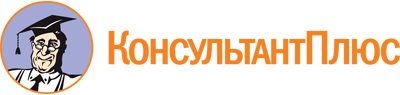 Закон Республики Тыва от 26.12.2022 N 893-ЗРТ
"О регулировании отдельных правоотношений в сфере увековечения в Республике Тыва памяти погибших при защите Отечества"
(принят ВХ РТ 14.12.2022)Документ предоставлен КонсультантПлюс

www.consultant.ru

Дата сохранения: 24.06.2023
 26 декабря 2022 годаN 893-ЗРТ